Bandung, 3 August 2016							Kepada Yth. 												Manager PersonaliaPT Bandung Indah GemilangPT. Pindad (Persero)Di TempatDengan Hormat,Berdasarkan informasi yang saya dapatkan dari www.jobs.id  pada tanggal 3 August 2016 bahwa PT Bandung Indah Gemilang memerlukan tenaga untuk menempati posisi Staff IT saya bermaksud untuk menempati posisi tersebut. Berikut ini saya sampaikan data pribadi saya :Nama Lengkap			: R.Rishal Guntoro Ch Tempat/Tanggal Lahir 		: Garut, 28 Desember 1988Alamat 				: Jl.Karya Cimindi No 23 B BandungTelepon			: 083821669195 / 081312507959Pendidikan Terakhir		: S1, Teknik Informatika STMIK-LPKIASaat ini Saya menguasai bahasa pemograman PHP, MS.Visual Basic 6.0, MS Visual Basic 2010, MS.SQL Server, MySql, MS Office, memahami troubleshoting hardware, software, jaringan dan instalasi CCTV saya memilki wawasan yang cukup luas, supel dan mampu bekerja dalam tim.Saya memiliki pengalaman bekerja sebagai IT Support di salah satu perusahaan kontraktor di bandung selama 3 tahun, saya juga memiliki sertifikasi internasional dari ORACLE ACADEMY & MIKROTIK, saya yakin dapat mengerjakan tugas-tugas saya dengan baik.Besar harapan saya untuk mengikuti tes seleksi dan wawancara. Terima kasih.        Hormat Saya,									     R.Rishal Guntoro ChDAFTAR RIWAYAT HIDUPData Pribadi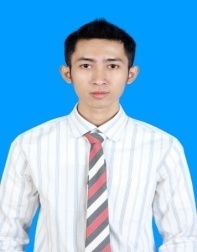 Nama				: R.Rishal Guntoro ChTempat/Tanggal Lahir	: Garut, 28 Desember 1988Jenis Kelamin			: Laki-LakiKewarganegaraan		: IndonesiaAgama				: IslamStatus				: Sudah MenikahIdentitas			: KTP Bandung/No 3273062812880003Alamat				: Jl.Karya Cimindi No 81 BandungNo Telepon			: 083821669195  / 081312507959Pendidikan Formal2014-2015			STMIK LPKIA Bandung2008-2011			PKN LPKIA Bandung2004-2007			SMK Teknologi Industri Pembangunan Cimahi2001-2004			SLTP Negeri 23 Bandung1995-2001			SD Negeri 2 Pasirkaliki BandungC,  Pendidikan Informal2015	Saya memiliki sertifikasi internasional dari Mikrotik Academy (MTCNA) dengan trainer Doni ST, MT2015	Saya memiliki sertifikasi internasional dari Oracle Academy dengan trainer Rikky Wisnu Nugraha ST, MT2011 	Saya pernah mengikuti bimbingan teknis instruktur dalam rangka penerbitan KTP  Elektronik di Jakarta2011	Saya pernah mengikuti seminar dengan tema MENGAIS REZEKI MELALUI INTERNET dengan pembicara ONNO W.PURBO2011	Saya pernah mengikuti seminar dengan tema SITUS KARIR SEBAGAI JEMBATAN SUKSES MERAIH KARIR IDAMAN dengan pembicara Mr.Chandra Ming (General Manager JobsDB Indonesia)2010	Saya pernah mengikuti seminar dengan tema PENGEMBANGAN APLIKASI MULTIMEDIA DI DUNIA INTERNET dengan pembicara FAJAR PERSADA S.2009	Saya pernah mengikuti seminar dengan tema OPTIMALISASI MULTIMEDIA INTERAKTIF dengan pembicara SISKA FRIMAKARIMAH2009	Saya pernah mengikuti Small Workshop Intern dengan tema PENGENALAN OPEN SOURCE IGOS NUSANTARA (IGN 2009) dengan pemateri ANA HERYANA, STRiwayat Pekerjaan2012 – Sekarang	Bekerja di PT Multibrata Anugerah Utama sebagai IT Support2011			Praktik Kerja Di PT PLN (Persero) UPJ Cimahi Kota2010			Praktik Kerja Di CV.Nusa Indah2007-2008		Bekerja di PT LEN Industri (Persero)E. Pengalaman Berorganisasi2010	Saya pernah menjadi LO di acara STUDENT NITE yang diselenggarakan oleh pihak kampus (PKN-LPKIA)2010	Saya pernah menjadi ketua pelaksana dalam acara Malam Keakraban (MAKRA) kreakam2009	Saya pernah menjadi instruktur super mega workshop merakit PC dan implementasi wireless LAN2008 dan 2009	Saya pernah menjadi mentor pusat dalam acara Masa Orientasi Mahasiswa (MOSWA) sebanyak 2x berturut-turut2008 – 2010	Saya aktif di beberapa organisasi diantaranya Kreatif Anak Kampus (KREAKAM) dan UKM Basket                          Saya aktif di organisasi ekstrakurikuler Basket saat SMKKeahlian dan KemampuanBahasa Pemograman	PHP, MS Visual Basic 6.0 dan Yii frameworkDatabase			Ms SQL Server dan MysqlAnalisis Sistem		DFD & UMLSistem Operasi		MS windows, MS windows server dan Linux			Office			Ms Office dan Open OfficeNetwork	Wireless Router, Wireless Router Mikrotik, mail server, print server dan Troubelshot jaringanLain-lain	Instalasi kamera CCTV, troubelshot hardware (CPU,printer,jaringan, CCTV ) dan bahasa inggris : pasif				Lain-LainPenghargaan Mahasiswa Terajin Jur.Teknik Informatika LPKIALampiran :Daftar Riwayat Hidup 				(1 exp)Foto copy transkrip nilai 				(1 exp)Pas foto 4x6 						(1 exp)Foto copy Ijazah					(1 exp)Foto copy Surat Kelakuan Baik (SKCK)		(1 exp)Sertifikat - Sertifikat					(8 exp)Foto copy KTP					(1 exp)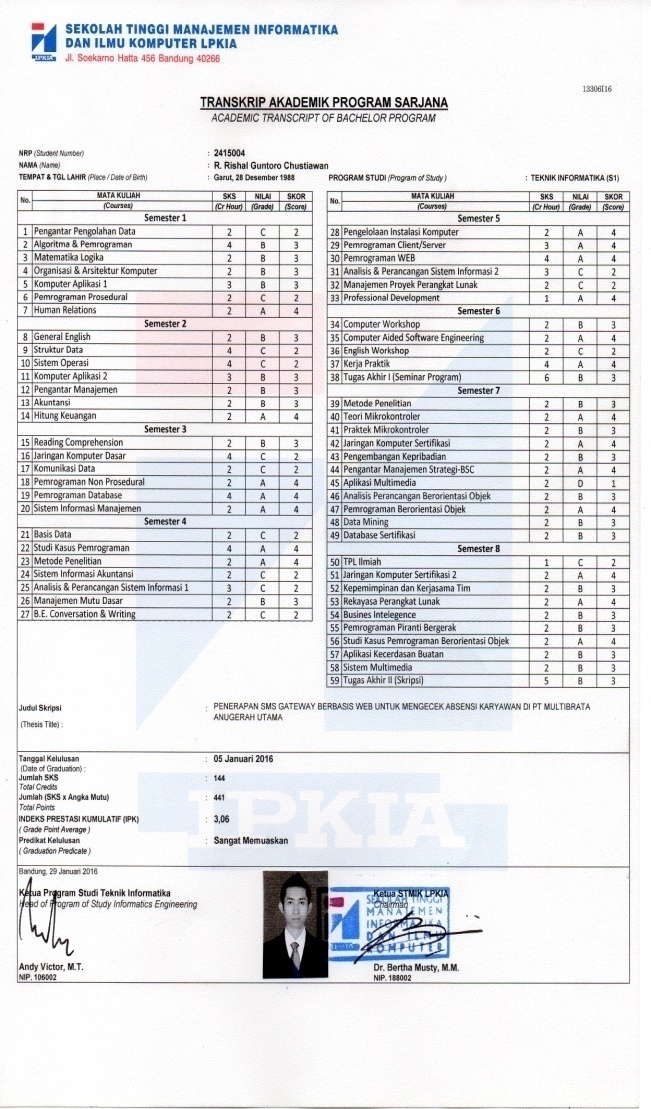 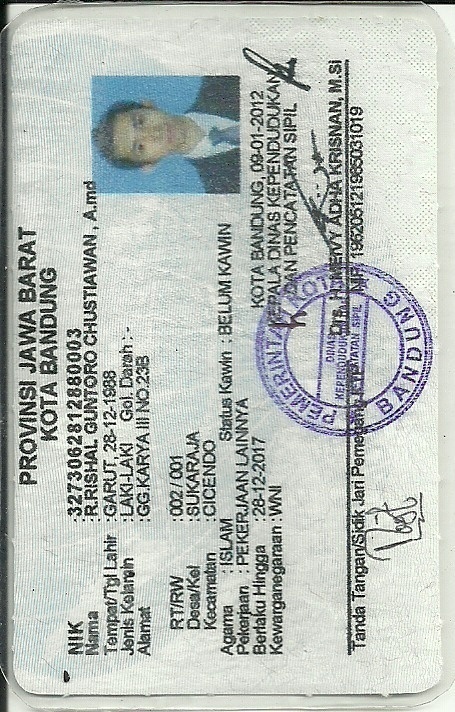 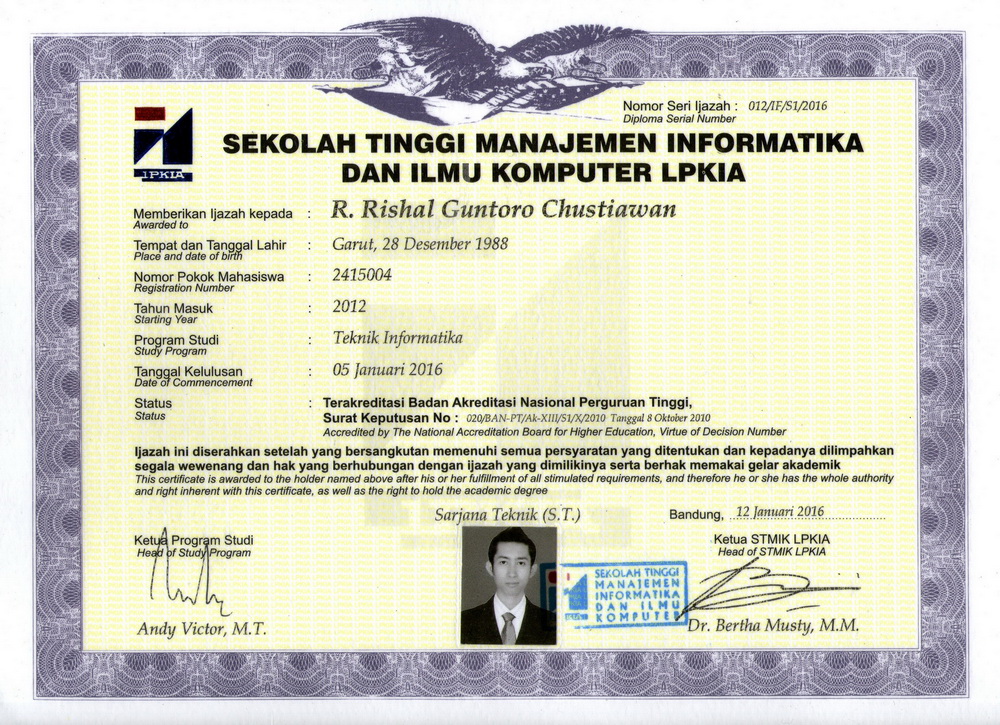 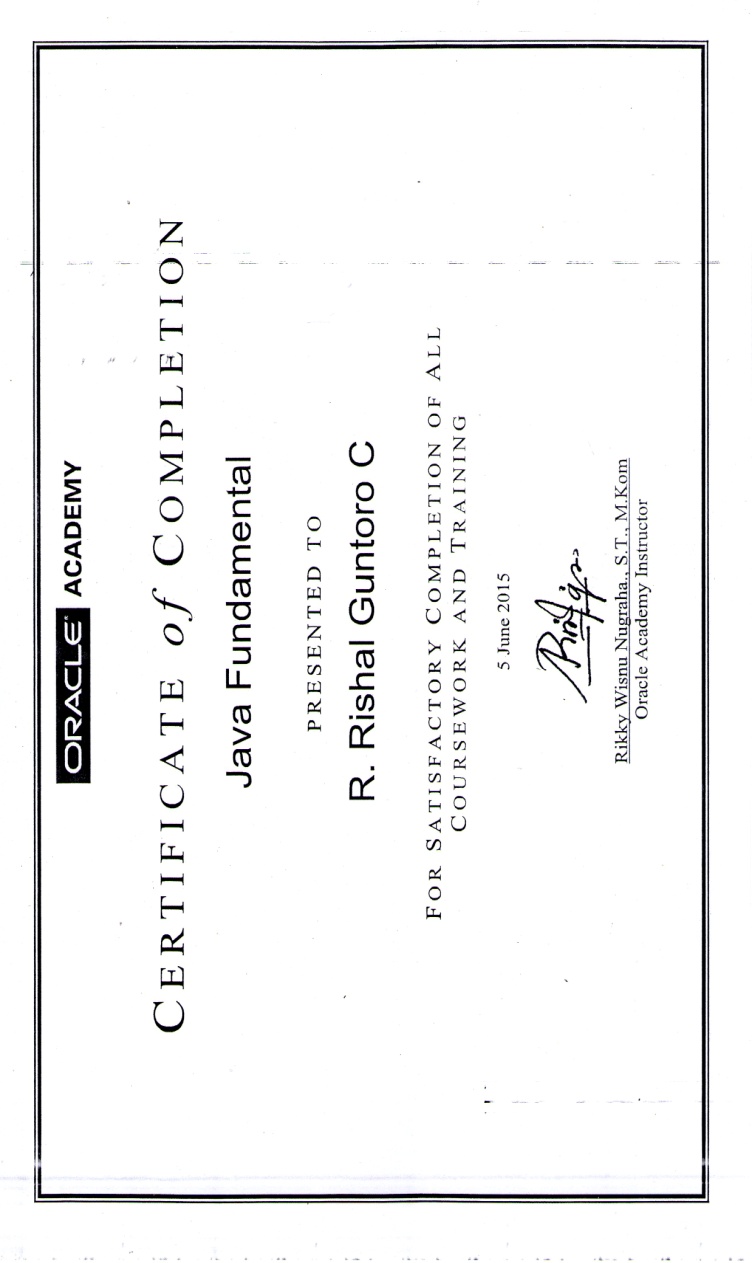 